ASTRONAUTES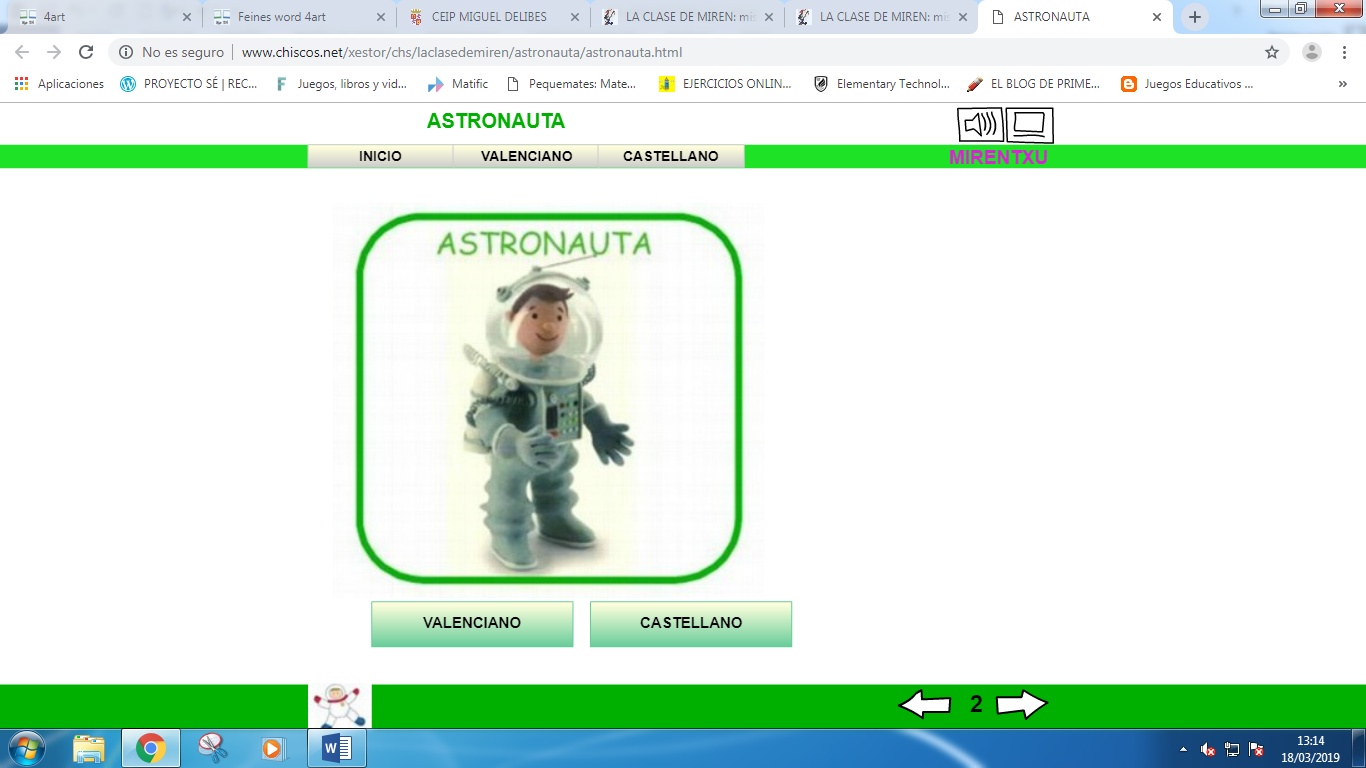 FER L’EXERCICI EN CASTELLANO DEL 35 AL 66http://www.chiscos.net/xestor/chs/laclasedemiren/astronauta/astronauta.html